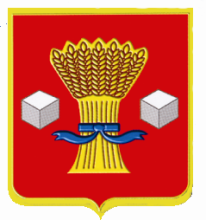 			АдминистрацияСветлоярского муниципального района Волгоградской областиПОСТАНОВЛЕНИЕ от 16.03.2023           	 № 296   О  молодежном совете Светлоярского городского поселенияСветлоярского муниципального района Волгоградской областиВ соответствии со статьей 7 Закона Волгоградской области от 15.07.2011  № 2210-ОД «О молодежной политике в Волгоградской области», приказом Комитета образования, науки и молодежной политики Волгоградской области               от 19.09.2022 № 77 «Об утверждении Положения о молодежном совете Волгоградской области», в целях обеспечения формирования активной гражданской позиции молодых граждан и их вовлечения в реализацию государственной молодежной политики в Светлоярском муниципальном районе Волгоградской области, руководствуясь Уставом Светлоярского городского поселения Светлоярского муниципального района Волгоградской области, Уставом Светлоярского муниципального района Волгоградской области, п о с т а н о в л я ю:Образовать молодежный совет Светлоярского городского поселения Светлоярского муниципального района Волгоградской области и утвердить его состав согласно приложению. Утвердить прилагаемое Положение о молодежном Совете Светлоярского городского поселения Светлоярского муниципального района Волгоградской области.Отделу по муниципальной службе, общим и кадровым вопросам администрации Светлоярского муниципального района Волгоградской области          (Иванова Н.В.) разместить настоящее постановление в сети Интернет на официальном сайте Светлоярского муниципального района Волгоградской области. Настоящее постановление  вступает в силу со дня его подписания.Контроль за исполнением настоящего постановления возложить на заместителя главы Светлоярского муниципального района Волгоградской области Кутыгу Г.А.Глава муниципального района                      	                                                   В.В. Фадеев Лобода Т.З.СОСТАВмолодежного совета Светлоярского городского поселения Светлоярского муниципального района Волгоградской области Управляющий делами                                                                          С.В.Маринина ПОЛОЖЕНИЕо молодежном Совете Светлоярского городского поселения Светлоярского муниципального района Волгоградской областиОбщие положения1.1. Настоящее  Положение о молодежном Совете Светлоярского городского поселения Светлоярского муниципального района Волгоградской области определяет порядок формирования и организации деятельности молодежного Совета Светлоярского муниципального района Волгоградской области (далее именуется – Совет).1.2. Совет является коллегиальным совещательным органом. 1.3. Совет в своей деятельности руководствуется Федеральным законом
от 30.12.2020 № 489-ФЗ «О молодежной политике в Российской Федерации» и иными нормативными правовыми актами Российской Федерации, Законом Волгоградской области от 15.07.2011 № 2210-ОД «О молодежной политике в Волгоградской области» и иными нормативными правовыми актами Волгоградской области, Светлоярского муниципального района Волгоградской области,  а также настоящим Положением.2. Задачи СоветаОсновными задачами Совета являются:2.1. Привлечение молодежи к участию в инновационной деятельности, развитию научно-технического потенциала, решению задач, направленных на социально-экономическое развитие Светлоярского городского поселения Светлоярского муниципального района  Волгоградской области.2.2. Подготовка и приобщение молодых граждан Светлоярского городского поселения Светлоярского муниципального района Волгоградской области к управленческой деятельности, повышение их правовой и политической культуры.2.3. Разработка предложений по стратегическим вопросам молодежной политики и формированию приоритетных направлений ее реализации.2.4. Внедрение новых форм и способов взаимодействия молодежи и органов исполнительной власти Светлоярского муниципального района Волгоградской области, органов местного самоуправления Светлоярского муниципального района Волгоградской области, образовательных организаций, общественных объединений.2.5. Осуществление информационно-аналитической и просветительской деятельности в молодежной среде.2.6. Обеспечение участия молодежи в реализации основных направлений молодежной политики в Светлоярском городском поселении Светлоярском муниципальном районе Волгоградской области, пропаганде ее целей и задач среди молодежи.2.7. Формирование общественного мнения, направленного на эффективное взаимодействие с главой Светлоярского городского поселения и администрацией Светлоярского муниципального района Волгоградской области.3. Функции СоветаСовет осуществляет следующие функции:3.1. Рассматривает предложения, информационные и аналитические материалы по вопросам, связанным с реализацией на территории Светлоярского городского поселения Светлоярского муниципального района  Волгоградской области молодежной политики.3.2. Содействует деятельности молодежных общественных объединений и иных организаций в сфере молодежной политики, действующих на территории Светлоярского городского поселения Светлоярского муниципального района Волгоградской области.3.3. Участвует в обеспечении межмуниципальных контактов по вопросам, входящим в компетенцию Совета.3.4. Принимает участие в семинарах, совещаниях, конференциях по вопросам, связанным с реализацией молодежной политики на территории Светлоярского муниципального района Волгоградской области.3.5. Вырабатывает рекомендации и предложения по реализации наиболее актуальных вопросов государственной молодежной политики на территории Светлоярского городского поселения Светлоярского муниципального района Волгоградской области.  4. Права СоветаСовет имеет право:4.1. Запрашивать  и получать в установленном порядке от государственных органов, учреждений, организаций, органов местного самоуправления Светлоярского муниципального района  Волгоградской области, образовательных организаций, общественных объединений и иных организаций необходимую информацию.  4.2. Приглашать на свои заседания должностных лиц органов местного самоуправления Светлоярского муниципального района Волгоградской области, представителей средств массовой информации, образовательных организаций, общественных объединений и иных организаций.4.3. Привлекать к работе Совета экспертов из числа  специалистов.4.4. Создавать рабочие группы (с включением в их состав членов совета
и приглашенных экспертов) для проработки вопросов, связанных с реализацией
на территории  Светлоярского городского поселения Светлоярского муниципального района Волгоградской области основных направлений молодежной политики.5. Состав Совета и организация его деятельности5.1. Состав Совета формируется сроком на 3 года и утверждается постановлением администрации Светлоярского муниципального района Волгоградской области. Количество членов Совета не ограничено.Члены Совета осуществляют свою деятельность на безвозмездной основе.5.2. В состав Совета могут входить граждане Российской Федерации
в возрасте от 18 до 35 лет, проживающие на территории Светлоярского городского поселения Светлоярского муниципального района Волгоградской области:представители органов местного самоуправления  Светлоярского муниципального района Волгоградской области;представители органов студенческого самоуправления образовательных организаций, расположенных на территории Светлоярского городского поселения Светлоярского муниципального района Волгоградской области (Совет обучающихся (Студенческий совет), представители молодежных общественных объединений и иных организаций, осуществляющих деятельность в сфере молодежной политики.5.3. В состав Совета входят председатель Совета, заместитель председателя Совета, ответственный секретарь Совета и другие члены Совета. Совет возглавляет председатель Совета, а в его отсутствие по решению председателя Совета – заместитель председателя Совета.5.4. Председатель Совета: осуществляет общее руководство деятельностью Совета;представляет Совет в органах местного самоуправления  Светлоярского муниципального района  Волгоградской области;распределяет обязанности между членами Совета;утверждает состав и полномочия рабочих групп, сформированных
из членов Совета и приглашенных экспертов и специалистов, создаваемых Советом для проработки вопросов, связанных с реализацией на территории Светлоярского городского поселения Светлоярского муниципального района Волгоградской области основных направлений молодежной политики;принимает решение о проведении заседаний Совета, в том числе посредством видеоконференцсвязи, либо о проведении заочного голосования;определяет дату и время проведения заседаний Совета;утверждает повестку заседания Совета;проводит заседания Совета;подписывает протоколы заседаний Совета, в том числе проведенных посредством видеоконференцсвязи, и протоколы заочного голосования;обеспечивает контроль за своевременной подготовкой материалов
для рассмотрения на заседании Совета;осуществляет контроль за реализацией принятых Советом решений.5.5. Ответственный секретарь Совета:выполняет поручения председателя Совета либо заместителя председателя Совета, осуществляющего обязанности председателя Совета;формирует проект повестки заседания Совета. В повестке заседания Совета указываются перечень вопросов, подлежащих рассмотрению, время и место проведения заседания Совета;заблаговременно информирует членов Совета о дате проведения и предлагаемой повестке заседания Совета и за два рабочих дня до его проведения обеспечивает членов Совета рабочими документами и материалами по обсуждаемым  вопросам;подготавливает сообщение о проведении заочного голосования, формирует перечень вопросов, выносимых на заочное голосование;подготавливает необходимые материалы по вопросам, выносимым на заочное голосование, листы заочного голосования и направляет их для ознакомления членам Совета посредством факсимильной, почтовой или электронной связи [электронная почта];оформляет и подписывает протоколы заседаний Совета и протоколы заочного голосования;готовит информацию о ходе выполнения принятых Советом решений;обеспечивает ведение и сохранность документации Совета.5.6. Члены Совета:присутствуют на заседаниях Совета лично, а при невозможности личного присутствия заблаговременно извещают об этом ответственного секретаря Совета;выносят на обсуждение Совета предложения по вопросам, находящимся 
в компетенции Совета;входят в состав рабочих групп, создаваемых Советом для проработки вопросов, связанных с реализацией на территории Светлоярского городского поселения Светлоярского муниципального района Волгоградской области основных направлений молодежной политики;представляют ответственному секретарю Совета информацию о ходе выполнения принятых Советом решений.5.7. Заседания Совета проводятся по мере необходимости, но не реже одного раза в полугодие. По решению председателя Совета (в его отсутствие – заместителя председателя Совета) заседания Совета могут проводиться с использованием средств видеоконференцсвязи. Заседание Совета считается правомочным, если на нем присутствует более половины членов Совета. Члены Совета участвуют в заседании лично, без права замены. Заседания Совета проводит председатель Совета, а в его отсутствие – заместитель председателя Совета.Решения Совета на заседаниях принимаются открытым голосованием простым большинством голосов присутствующих на заседании членов Совета. В случае равенства голосов решающим является голос председательствующего на заседании Совета.Решения Совета, принятые на заседании Совета, оформляются протоколом
(в полной или краткой форме) в течение пяти дней со дня проведения заседания Совета. Протокол подписывается председательствующим на заседании Совета 
и ответственным секретарем Совета.5.8. По решению председателя Совета (в его отсутствие – заместителя председателя Совета) решения Совета могут приниматься путем проведения заочного голосования.В случае проведения заочного голосования председатель Совета (в его отсутствие – заместитель председателя Совета) утверждает перечень вопросов, выносимых на заочное голосование, и подписывает сообщение о проведении заочного голосования, в котором устанавливаются дата окончания представления листов заочного голосования и дата подведения итогов заочного голосования.Сообщение о проведении заочного голосования, листы заочного голосования и материалы, необходимые для рассмотрения вопросов, вынесенных на заочное голосование, не позднее чем за 10 рабочих дней до даты окончания срока представления листов заочного голосования направляются ответственным секретарем Совета членам Совета посредством  почтовой или электронной связи [электронная почта].Лист заочного голосования должен содержать:фамилию, имя и отчество члена Совета, которому направляется лист заочного голосования;вопросы, вынесенные на заочное голосование;варианты голосования по каждому вопросу, выраженные формулировками "за", "против", "воздержался";дату окончания срока представления листа заочного голосования и дату подведения итогов заочного голосования.Заочное голосование осуществляется путем проставления членом Совета соответствующей отметки (за, против, воздержался) относительно каждого вопроса, содержащегося в листе заочного голосования.При наличии замечаний по вопросам, вынесенным на заочное голосование, 
в листе заочного голосования делается отметка "см. замечания" и ставится подпись члена Совета. Замечания оформляются в письменном виде, подписываются соответствующим членом Совета и прилагаются к листу заочного голосования.Заполненные листы заочного голосования, подписанные лично членами Совета, направляются ответственному секретарю Совета посредством  почтовой или электронной связи не позднее даты окончания срока их представления.Решение, принимаемое путем заочного голосования, считается принятым, если за него проголосовало более половины членов Совета.В случае равенства голосов решающим считается голос председателя Совета (в его отсутствие – заместителя председателя Совета).Итоги заочного голосования подводятся в течение трех рабочих дней с даты окончания срока представления листов заочного голосования и оформляются протоколом заочного голосования, в котором указываются:место и время составления протокола заочного голосования;дата подведения итогов заочного голосования;члены Совета, принявшие участие в заочном голосовании;перечень вопросов, вынесенных на заочное голосование, и результаты заочного голосования по каждому вопросу.К протоколу заочного голосования прилагаются листы заочного голосования.Протокол заочного голосования подписывается председателем Совета (в его отсутствие – заместителем председателя Совета) и ответственным секретарем Совета.5.9. Решения Совета носят рекомендательный характер.5.10. Организационно-техническое обеспечение деятельности Совета осуществляет отдел по делам молодежи, культуре, спорту и туризму администрации Светлоярского муниципального района Волгоградской области, муниципальное   казенное  учреждение Центр социальной и досуговой помощи молодежи «Электроник». Приложение к постановлению администрации Светлоярского муниципального района Волгоградской области от __________2023 №______Анисимова Елизавета Сергеевна-специалист по работе с молодежью муниципального казенного учреждения Центр социальной и досуговой помощи молодежи «Электроник», председатель молодежного совета (по согласованию) Окаева Марина Валериевна-режиссер государственного бюджетного учреждения культуры «Агентство по проведению культурно-массовых мероприятий», заместитель председателя молодежного совета (по согласованию)Тютюнникова Анастасия Валериевна-учитель начальных классов  муниципального казенного общеобразовательного учреждения «Светлоярская средняя школа №1» Светлоярского муниципального района Волгоградской области», ответственный секретарь молодежного совета (по согласованию)Андреева Александра Михайловна-учащаяся 11 «А» класса муниципального казенного общеобразовательного учреждения «Светлоярская средняя школа №2 имени Ф.Ф.Плужникова» Светлоярского муниципального района Волгоградской области (по согласованию)Бобиченко Галина Сергеевна-заведующая отделением психолого-педагогической помощи государственного  казенного учреждения социального обслуживания «Светлоярский центр социального обслуживания населения» (по согласованию)Гапонова Юлия Вячеславовна-специалист по работе с молодежью муниципального казенного учреждения Центр социальной и досуговой помощи молодежи «Электроник»(по согласованию)Звездилин Алексей Анатольевич -специалист по работе с молодежью муници-пального казенного учреждения Центр соци-альной и досуговой помощи молодежи «Электроник» (по согласованию) Кирюшкин Глеб Георгиевич-студент государственного автономного профессионального образовательного учреждения «Волгоградский медико-экологический техникум» (по согласованию)Корабельникова Алина Владимировна-учащаяся 11 «А» класса муниципального ка-зенного общеобразовательного учреждения «Светлоярская средняя школа №2 имени Ф.Ф.Плужникова» Светлоярского муници-пального района Волгоградской области (по согласованию) Окаев Дмитрий Георгиевич-инженер охранно-пожарной сигнализации акционерного общества «Каустик» (по согласованию)Полицимако Наталья Вячеславовна -индивидуальный предприниматель (по согласованию)СтрукДмитрий Сергеевич-студент федерального государственного бюджетного образовательного учреждения высшего образования «Волгоградский государственный аграрный университет» (по согласованию)Утверждено постановлением администрации Светлоярского муниципального района Волгоградской области  от __________2023 №______